VI РЕГИОНАЛЬНЫЙ ЧЕМПИОНАТ «АБИЛИМПИКС»ПЕРМСКОГО КРАЯ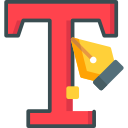 КОНКУРСНОЕ ЗАДАНИЕпо компетенции Обработка текста(в очном формате)г. Пермь, 2021 г.СодержаниеОписание компетенцииАктуальность компетенции Компетенция «Обработка текста», определяется как набор профессиональных навыков процесса ввода, редактирования, форматирования текстовых документов. Для работы используются программно-вычислительные средства (персональные компьютеры и программы обработки текстов). Специалист в компетенции «Обработка текста» осуществляет набор и редактирование текста, верстку таблиц, создание графических элементов различной степени сложности, их ввод.Умение правильно и грамотно создать текстовый документ востребовано во многих отраслях современной экономики. Специалист по обработке текста будет востребован в типографиях, издательствах, дизайн-студиях, рекламных агентствах и в любой полиграфической компании.1.2. Ссылка на образовательный и/или профессиональный стандартФГОС СПО по профессии 261701.02 Оператор электронного набора и верстки (утв. Приказом Министерства образования и науки России от 02.08.2013 № 769 (ред. от 09.04.2015)1.3. Требования к квалификации Участник должензнать: Правила техники безопасности, личной санитарии и гигиены труда;Элементы печатного текста (заголовок и подзаголовок, поля, абзацы, таблицы, печатные знаки)уметь:Различать виды и элементы печатного текставычленять в печатном тексте математические, химические, физические и иные знаки, формулы и сокращенные обозначенияобладать профессиональными компетенциями:Электронный набор и правка текста.Набирать и править в электронном виде простой текст.Набирать и править в электронном виде текст, насыщенный математическими, химическими, физическими и иными знаками, формулами, сокращенными обозначениями.Набирать и править текст на языках с системой письма особых графических форм.Набирать и править текст с учетом особенностей кодирования по Брайлю.Выполнять верстку книжно-журнального текста с наличием до 3 форматов 2. Конкурсное задание2.1. Конкурсное задание (Студенты)2.1.1. Краткое описание заданияВ ходе выполнения конкурсного задания необходимо оформить максимально идентично 4 страницы предложенного текста в текстовом редакторе.2.1.2. Структура и подробное описание конкурсного задания2.1.3. Последовательность выполнения заданияМодуль 1. Оформление документаНеобходимо оформить документ в соответствии следующим требованиям:Весь документ состоит из 4 страниц. Установить для всего документа размер бумаги А4 210x297 мм, поля: верхнее, нижнее - 2 см, левое 2 см, правое - 2 см.Установить границы страницы - рамка (ширина 15 пт), относительно текста.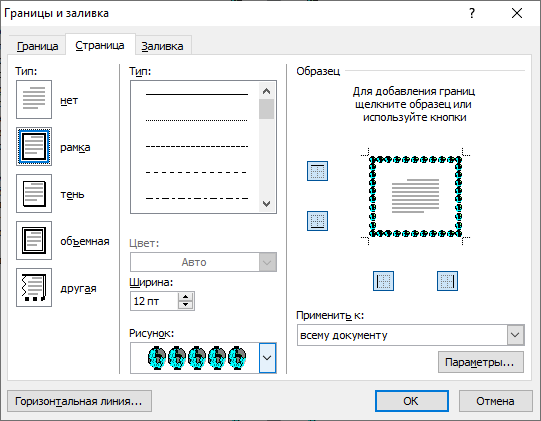 Наличие верхнего колонтитула - каждая страница имеет свой верхний колонтитул - «Годовой отчет», год ставится сегодня, текст: 1-я страница: День космонавтики, 2-я страница: Космическая программа, 3-я страница: Первопроходцы, 4-я страница: Женщины космонавты. Нижний колонтитул: - «Алфавит» - Участник номер, с нумерацией страниц. Шрифт для верхнего и нижнего колонтитулов ( шрифт Monotype Corsiva (Основной текст), 13 пт, цвет синий, полужирный, курсив).На каждой странице подложка - использовать файл «Пoдлoжкa.jpg» масштаб 260%, обесцветить.Сохранить документ в файле Участник_№_(указать свой номер).doсхПервая страницаФразу 1 «Человек в космосе» оформить эксперсс-стилем WordArt Заливка –оливковый, акцент 3, контур- текст 2. Изменить заливку текста на цвет Темно-синий, Текст 2, более светлый оттенок 40%, контур текста - Темно-синий, Текст 2. Шрифт Шрифт Gabriola, размер 72. Размер объекта 3х17,4 см. Применить к тексту WordArt текстовый эффект Угол вверх . Расположить объект WordArt по центру, обтекание текстом – сверху и снизу. Дополнительные параметры положения разметки объекта WordArt: По горизонтали: 0 см правее поля, по вертикали: -0,67 см ниже абзаца.Основной шрифт текста Franklin Gothic Medium/первый абзац размер 14/обычный/ 1,5 интервал/ отступ слева 0, справа 1/выравнивание по ширине. Остальной текст размер 13. Оформить первый абзац буквицей в тексте. Высота 3 строкиФраза 2 «…поехали!...» и  Фраза 3 «…всё видно очень ясно — космос чёрный — земля голубая…» оформить шрифтом Franklin Gothic Medium/14/обычный/синий. В абзацах установить первую строку (отступ) 1,5 см.Вставить Рисунок 1. Размер рисунка 3,9х6,24 см. Обтекание текстом – вокруг рамки. Экспресс-стиль – прямоугольник с размытыми краями. Дополнительные параметры положения: положение по горизонтали 11 см правее поля, по вертикали 14 см ниже поля. 7.Фразу 4 «Первые шаги в покорении космоса» оформить шрифтом Arial Black/12/Ж/Синий. Положение – по центру. Вставить таблицу 3 столбца, 3 строки. Ширина первого столбца 2 см, второго 8 см, третьего 6 см. граница , толщина 1,5 пт (двойная), синяя, выравнивание по центруТекст внутри таблицы Monotype Corsiva/13, выравнивание по центру. Цвет текста – зеленый.Сохранить документ в файле Участник_номер_Страница_1.docx преобразовать в формат *.pdf  (Участник_номер_Страница_1.pdf)1.3. Вторая страницаФразу «Дорога в космос начинается в Перми» оформить эксперсс-стилем WordArt Заливка –оливковый, акцент 3, контур- текст 2. Изменить заливку текста на цвет Темно-синий, Текст 2, более светлый оттенок 40%, контур текста - Темно-синий, Текст 2. Шрифт Mistral, размер 48. Размер объекта 4,48х15,35 см. Применить к тексту WordArt текстовый эффект Каскад вверх. Расположить объект WordArt по центру, обтекание текстом –сверху и снизу. Дополнительные параметры положения разметки объекта WordArt: По горизонтали: 0 см правее поля, по вертикали: -0,25см ниже абзаца.Основной шрифт текста Lucida Console/12/обычный/ интервал - множитель 1,15/выравнивание –по ширине/отступ первой строки 1,5 см.Фразы 5, 6, 7:«Пермский завод авиационных двигателей», «Пермском заводе им. Молотова», «Пермский часовой завод» оформить шрифтом Lucida Console/12/Ж. Выравнивание: по ширине.Перечисление логотипов предприятий оформить маркированным списком: маркер шрифт Webdings код 249 синего цвета, интервал между элементами списка -1,5, отступ перед првым элементом 12 пт. Шрифт текста Lucida Console/12/ЖВставить Рисунок 2. Размер 7х5,25 см. Экспресс-стиль – скошенный прямоугольник. Эффект – Подсветка - Синий, 11 пт, свечение контрастный цвет 1. Обтекание текстом – вокруг рамки. Дополнительные параметры положения: По горизонтали: 0,5 см правее Поля, по вертикали: 16 см ниже поля. Сохранить документ в файле Участник_номер_Страница_2.docx преобразовать в формат *.pdf  (Участник_номер_Страница_2.pdf).1.4. Третья страницаФразу страницы 3 «Первопроходцы – покорители космоса» оформить эксперсс-стилем WordArt Заливка –оливковый, акцент 3, контур- текст 2. Изменить заливку текста на цвет Темно-синий, Текст 2, более светлый оттенок 40%, контур текста - Темно-синий, Текст 2. Шрифт Mistral, размер 48. Размер объекта 4,48х15,35 см. Применить к тексту WordArt текстовый эффект Каскад вверх. Расположить объект WordArt по центру, обтекание текстом –сверху и снизу. Дополнительные параметры положения разметки объекта WordArt: По горизонтали: 0 см правее поля, по вертикали: -0,25 см ниже абзаца.Первый абзац шрифт Arial Black/12/Ж/К, оформить буквицей в тексте, параметры: высота в строках 2.Второй абзац: шрифт текста Calibri Light /12/Ж/одинарный интервал/ выравнивание центру/интервалы перед и после 12пт.Фразу «55-летний юбилей» оформить шрифтом Mistral /18/ЖТретий абзац оформить шрифтом Calibri Light /12/Ж, выравнивание –по ширине, отступ первой строки -1 см, интервалы перед и после 12птЧетвертый абзац оформить шрифтом Arial Black /12/, выравнивание –по центру, интервалы перед и после 12пт. Текст абзаца поместить в рамку: двойная тонкая линия, ширина 1,5 пт, цвет темно-синийВставить Рисунок 3, выравнивание –по контуру, размер 5,63х4,03 см, Дополнительные параметры положения рисунка: По горизонтали: 0,57 см правее поля, по вертикали: 0,11 см ниже абзаца. Эффект рисунка-металлический скругленный прямоугольник.Вставить Рисунок 4, выравнивание –по контуру, размер 5,63х4,03 см, Дополнительные параметры положения рисунка: По горизонтали: 15,2 см правее страницы, по вертикали: 0,11 см ниже абзаца. Эффект рисунка-металлический скругленный прямоугольник.Вставить Рисунок 5, выравнивание –по контуру, размер 4,35х5,33 см, Дополнительные параметры положения рисунка: По горизонтали: 6,24 см правее поля, по вертикали: 0,56 см ниже абзаца. Эффект рисунка-металлический скругленный прямоугольник.Надписи рисунков 3, 4, 5 оформить эксперсс-стилем WordArt Градиентная заливка – синий, акцент 1. Шрифт Calibri Light/12. Положение –пред текстом. Дополнительные параметры положения надписи рис. 3 -по горизонтали: 1,3 см правее поля, по вертикали: 18,8 см ниже поля; для рис. 4: По горизонтали: 14 см правее поля, по вертикали: 18,8 см ниже поля; для рис. 5: По горизонтали: 6,5 см правее поля, по вертикали: 18 см ниже поля, надпись разместить в две строки.Фразу «пройдут годы и появятся новые выдающиеся покорители космоса» WordArt Заливка –оливковый, акцент 3, контур- текст 2. Изменить заливку текста на цвет Темно-синий, Текст 2, более светлый оттенок 40%, контур текста - Темно-синий, Текст 2. Шрифт Calibri Light /18/Ж. Применить к тексту WordArt текстовый эффект Каскад вниз. Вышеуказанный текст поместить в скругленный прямоугольник. Для этого вставить фигуру скругленный прямоугольник. Размер объекта 3,5х13 см, обтекание тестом – перед текстом. Дополнительные параметры положения разметки объекта: По горизонтали: 2,7 см правее поля, по вертикали: 20,7 см ниже поля. Выравнивание – по центру страницы. Контура нет. Заливка фигуры - цвет синий, акцент 1, более светлый оттенок 80%, эффект фигуры- сглаживание 5 точек. Сохранить документ в файле Участник_номер_Страница_3.docx преобразовать в формат *.pdf  (Участник_номер_Страница_3.pdf).1.5. Четвертая страницаФразу «Женщины-космонавты и их невероятные достижения» оформить эксперсс-стилем WordArt Заливка –оливковый, акцент 3, контур- текст 2. Изменить заливку текста на цвет Темно-синий, Текст 2, более светлый оттенок 40%, контур текста - Темно-синий, Текст 2. Шрифт Mistral, размер 36. Размер объекта 4,48х15,35 см. Применить к тексту WordArt текстовый эффект Каскад вверх. Расположить объект WordArt по центру, обтекание текстом –сверху и снизу. Дополнительные параметры положения разметки объекта WordArt: По горизонтали: 0 см правее поля, по вертикали: -0,25см ниже поля.Первый абзац шрифт Lucida Console/12, интервал одинарный, выравнивание по центру. Фразу «64 женщины» оформить шрифт Lucida Console/14/Ж/цвет синий.Основной шрифт Lucida Console/12, интервал одинарный.В абзацах установить первую строку (отступ)1,5 см.Отступы перед и после 12 пт, выравнивание по ширинеФразы «Терешкова, Валентина Владимировна», «Савицкая Светлана Евгеньевна», «Кондакова, Елена Владимировна», «Серова, Елена Олеговна» оформить шрифт Lucida Console/14/Ж/цвет синий.Абзацы 6, 7, 8 и 9 оформить шрифтом Lucida Console/9/К, интервал одинарный, отступ слева 2,5 см, справа 1,5см.Вставить Рисунок 6. Размер 4,6х3,07 см. Обтекание текстом – сверху и снизу. Эффект–сглаживание 5 точек. Дополнительные параметры положения: По горизонтали: 0,5 см правее Поля, по вертикали: 15,3 см ниже поля.Вставить Рисунок 7. Размер 4,6х3,13 см. Обтекание текстом – сверху и снизу. Эффект–сглаживание 5 точек. Вставить Рисунок 8. Размер 4,6х3,07 см. Обтекание текстом – сверху и снизу. Эффект–сглаживание 5 точек. Вставить Рисунок 9. Размер 4,83х8,97 см Обтекание текстом – сверху и снизу. Эффект–сглаживание 5 точек. Рисунки 6, 7, 8 и 9 распределить по горизонтали в одну линию и выровнять по верхнему краюВ тексте необходимо вставить гиперссылки:для фразы: «Терешкова, Валентина Владимировна» на фразу «полет в космос в 1963 году длительность 2 суток 22 часа 51 минуту.»для фразы: «Савицкая Светлана Евгеньевна» на фразу «полет в космос в 1982 и 1984 году»,для фразы: «Кондакова, Елена Владимировна» на фразу «полет в космос 4 октября 1994 года и 5 месяцев на орбитальной станции "Мир"»для фразы: «Серова, Елена Олеговна» на фразу «полет в космос 26 сентября 2014 года на 5.5 месяцев на Международной Космической Станции»Фразы «06.03.1937», «08.08.1948», «30.03.1957», «22.04.1976», оформить шрифтом Lucida Console/12/Ж/цвет синий2.4. Критерии оценки выполнения заданияКритерии оценки выполнения задания для категории "Студент/Специалист"Модуль 1. Оформление документа.СОГЛАСОВАНОРуководитель центра развития движения «Абилимпикс» в Пермском крае_____________ Г.А. Клюева «___» _________ 2021 г.Наименование и описание модуляВремяРезультатМодуль 1. Оформление документа2 часа4 страницы отформатированного текста согласно заданию документаНаименование модуляЗаданиеМаксимальный баллМодуль 1. Оформление документа.Оформить максимально идентично 4 страницы предложенного текста в текстовом редакторе согласно заданию документа100ИТОГОИТОГО100№критериибаллыВвод текстаВвод текста1601Ввод текста страницы 1402Ввод текста страницы 2403Ввод текста страницы 3404Ввод текста страницы 44Форматирование и печатьФорматирование и печать1105Свойства страниц (поля/размер бумаги)106Границы страницы (наличие/стиль)107Нижний колонтитул (наличие/формат/заполнение)308Верхний колонтитул (наличие/формат/заполнение309Подложка (наличие / формат / рисунок из файла/масштаб)210Сохранение Формат .PDF1Первая страницаПервая страница1711Фраза 1 (наличие + стильWordArt/шрифт/текстовый эффект фигуры/размер объекта/положение объекта +обтекание текстом/дополнительные параметры/312Основной текст (шрифт/размер/интервал/выравнивание)+формат остального текста+ отступ  первой строки 213Буквица в первом абзаце(положение / формат)114Фраза 2, фраза 3 (наличие/формат) 215Рисунок 1 (наличие/размер + обтекание текстом/ стиль/дополнительные параметры316Фраза 4 (наличие/формат/положение) 117Таблица (наличие/ стиль/ размер/границы/толщина/цвет 318Текст в таблице (наличие/формат)2Вторая страницаВторая страница1419Фраза 4(наличие/стиль WordArt/шрифт/текстовый эффект фигуры/цвет шрифта/размер объекта/положение объекта /обтекание текстом + дополнительные параметры)320Основной текст(шрифт/размер/интервал/выравнивание)221Фразы 5,6,7(наличие/шрифт/формат/выравнивание)+Отступ (красная строка в абзацах)322Список (наличие/формат маркера/формат текста)323Рисунок 2, (наличие/ размер/ стиль/ эффект/обтекание текстом + дополнительные параметры3Третья страницаТретья страница2324Фраза 8 (наличие/стиль WordArt/шрифт/текстовый эффект фигуры/цвет шрифта/размер объекта/положение объекта /обтекание текстом + дополнительные параметры)325Первый абзац (шрифт/размер/интервал)126Буквица в первом абзаце(наличие / формат)127Второй абзац (шрифт/формат)128Фраза 9 (шрифт/формат)129Третий абзац (шрифт/формат) 130Четвертый абзац (шрифт/формат/обрамление)131Рисунки 3, 4, 5 (наличие/размер/эффект/положение)532Надписи рисунков (наличие/стиль/положение)333Фраза 10 (наличие/стиль WordArt/шрифт/текстовый эффект фигуры/размер объекта/положение объекта /обтекание текстом + дополнительные параметры)234Фигура скругленный прямоугольник (наличие/размер/цвет+ эффект/дополнительные параметры)335Текст внутри кольца (наличие)1Четвертая страницаЧетвертая страница1936Фраза 11  (наличие/стиль WordArt/шрифт/текстовый эффект фигуры/цвет шрифта/размер объекта/положение объекта /обтекание текстом + дополнительные параметры337Первый абзац (шрифт/размер/интервал)138Фраза 12 (шрифт/формат)139Основной текст (шрифт/размер/интервалы/выравнивание)+ Отступ (красная строка в абзацах) 340Формат абзацев 6,7, 8, 9 (/шрифт/интервал/границы)341Рисунки 6,7,8,9 (наличие/размер/положение/обтекание текстом/стиль/эффект))642Гиперссылки (наличие/правильность функционала)2Итого баллов Итого баллов 100